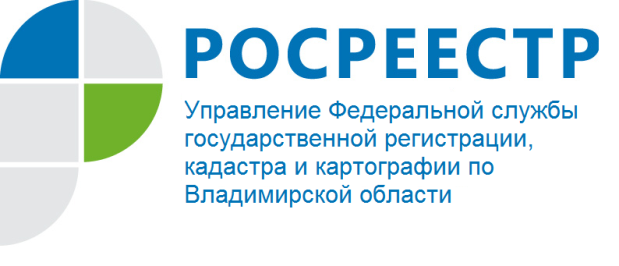 ПРЕСС-РЕЛИЗУправление Росреестра по Владимирской области информирует об участии в  проекте «Бюро по защите прав предпринимателей» на базе Владимирского отделения общественной организации «Опора России»	Управление Федеральной службы государственной регистрации, кадастра и картографии по Владимирской области информирует, что в целях оказания регулярной квалифицированной юридической помощи на профессиональной основе юридическим и физическим лицам на базе Владимирского областного отделения Общероссийской общественной организации малого и среднего предпринимательства «Опора России» реализуется проект «Бюро по защите прав предпринимателей». 	Бесплатные консультации с участием представителей контрольно-надзорных органов проводятся каждый понедельник в офисе ВО «Опора России», расположенного по адресу: г. Владимир, ул. Луначарского, д. 3, оф. 110.		Так, 3 февраля 2020 года в офисе Владимирского областного отделения «Опоры России» состоялся прием граждан с участием заместителя руководителя Управления Федеральной службы государственной регистрации, кадастра и картографии по Владимирской области Киреева Александра Сергеевича, который ответил на вопросы, касающиеся государственной регистрации прав на земельные участки.О РосреестреФедеральная служба государственной регистрации, кадастра и картографии (Росреестр) является федеральным органом исполнительной власти, осуществляющим функции по государственной регистрации прав на недвижимое имущество и сделок с ним, по оказанию государственных услуг в сфере ведения государственного кадастра недвижимости, проведению государственного кадастрового учета недвижимого имущества, землеустройства, государственного мониторинга земель, навигационного обеспечения транспортного комплекса, а также функции по государственной кадастровой оценке, федеральному государственному надзору в области геодезии и картографии, государственному земельному надзору, надзору за деятельностью саморегулируемых организаций оценщиков, контролю деятельности саморегулируемых организаций арбитражных управляющих. Подведомственными учреждениями Росреестра являются ФГБУ «ФКП Росреестра» и ФГБУ «Центр геодезии, картографии и ИПД». В ведении Росреестра находится ФГУП «Ростехинвентаризация – Федеральное БТИ». Распоряжением Правительства Российской Федерации от 22.01.2020         № 55-р 22 января 2020 года руководителем Росреестра назначен О.А. Скуфинский.Контакты для СМИУправление Росреестра по Владимирской областиг. Владимир, ул. Офицерская, д. 33-аОтдел организации, мониторинга и контроля(4922) 45-08-29